ЧЕРКАСЬКА ОБЛАСНА РАДАГОЛОВАР О З П О Р Я Д Ж Е Н Н Я12.07.2019                                                                                      № 327-рПро відпусткуСИВАК Т.Б.Відповідно до статті 75 Кодексу законів про працю України, статті 56 Закону України «Про місцеве самоврядування в Україні», статей 6, 8, 10 Закону України «Про відпустки», рішення обласної ради від 16.12.2016 № 10-18/VIІ «Про управління суб’єктами та об’єктами спільної власності територіальних громад сіл, селищ, міст Черкаської області» (зі змінами), враховуючи контракт з керівником підприємства спільної власності територіальних громад сіл, селищ, міст Черкаської області від 23.11.2018, укладений із Сивак Т.Б., додаткову угоду до нього від 02.01.2019:1. НАДАТИ СИВАК Тамарі Борисівні, завідувачу комунального підприємства «Городищенська центральна районна аптека № 86», основну щорічну відпустку за робочий рік із 08 червня 2018 року по 07 червня
2019 року тривалістю 24 календарних дні та щорічну додаткову відпустку
за особливий характер праці за робочий рік із 08 червня 2018 року до 07 червня 2019 року тривалістю 7 календарних днів, усього 31 календарний день,
із 23 липня 2019 року до 22 серпня 2019 року включно.2. ПОКЛАСТИ на КОВАЛЕНКО Тетяну Миколаївну, заступника завідувача комунального підприємства «Городищенська центральна районна аптека № 86», виконання обов’язків завідувача цього підприємства на період відпустки Сивак Тамари Борисівни, із 23 липня 2019 року до 22 серпня
2019 року включно.3. Контроль за виконанням розпорядження покласти на юридичний відділ виконавчого апарату обласної ради.Підстава: заява Сивак Т.Б. від 05.07.2019, заява Коваленко Т.М. від 05.07.2019.Перший заступник голови						В. ТАРАСЕНКО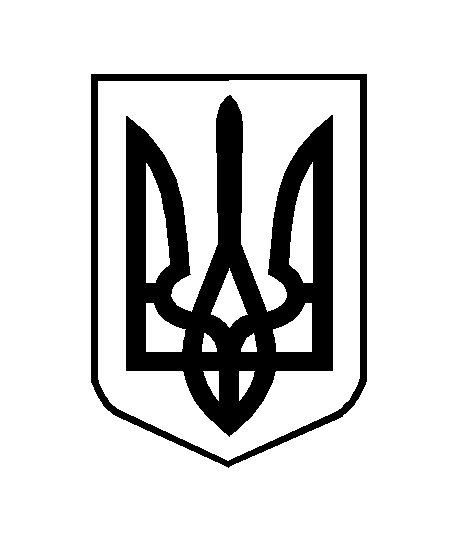 